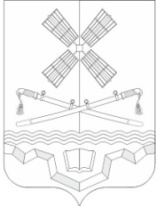 РОССИЙСКАЯ ФЕДЕРАЦИЯРОСТОВСКАЯ ОБЛАСТЬТАРАСОВСКИЙ РАЙОНМУНИЦИПАЛЬНОЕ ОБРАЗОВАНИЕ«ТАРАСОВСКОЕ СЕЛЬСКОЕ ПОСЕЛЕНИЕ»АДМИНИСТРАЦИЯ ТАРАСОВСКОГО СЕЛЬСКОГО ПОСЕЛЕНИЯРАСПОРЯЖЕНИЕ16.02.2024 года № 8п. Тарасовский	Об установлении  дополнительных выплат  	В соответствии с Федеральным законом от 02.03.2007 года № 25-ФЗ «О муниципальной службе в Российской Федерации», Областным  законом Ростовской области от 09.10.2007 года № 786-ЗС «О муниципальной службе в Ростовской области», решением Собрания депутатов Тарасовского сельского поселения № 38 от 31.08.2022 года «Об оплате труда муниципальных служащих Тарасовского сельского поселения», протоколом заседания комиссии по вопросам исчисления стажа муниципальной службы муниципальных служащих администрации № 2 от 15.02.2024 года, 1.Установить ведущему специалисту по доходам, вопросам социально-экономического прогнозирования, торговли Администрации Тарасовского сельского поселения Бурлуцкой Магде Васильевне с 16.02.2024 года дополнительную выплату к должностному окладу – ежемесячную надбавку к должностному окладу за выслугу лет в размере 15 %.2. Главному бухгалтеру Администрации Тарасовского сельского поселения обеспечить начисление установленной надбавки в соответствии с настоящим распоряжением.  3. Распоряжение вступает в силу с момента его подписания.8. Контроль за исполнением настоящего распоряжения оставляю за собой. Глава АдминистрацииТарасовского сельского поселения                                               А.С. Лаврухин                                     